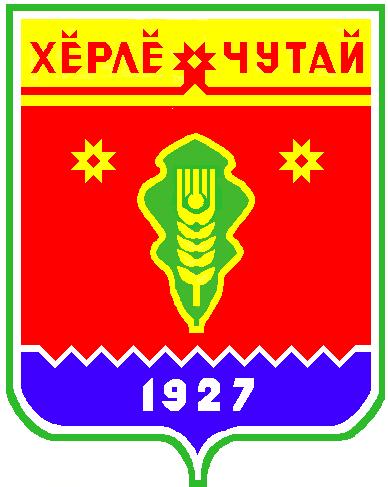 Постановлениеадминистрации  Атнарского сельского поселения Красночетайского района Чувашской Республики «Об обеспечении безопасности людей на водных объектахАтнарского сельского поселения в период купального сезона 2021 года»от  20.04.2021 г. №16В соответствии с федеральными законами от 21 декабря 1994 г. № 68-ФЗ 
«О защите населения и территорий от чрезвычайных ситуаций природного и техногенного характера» и от 6 октября 2003 г. № 131-ФЗ «Об общих принципах организации местного самоуправления в Российской Федерации», постановлениями Кабинета Министров Чувашской Республики от 26 мая 2006 г. № 139 «Об утверждении Правил охраны жизни людей на воде в Чувашской Республике» (с изменениями от 22 апреля 2009 г., от 12 августа 2010 г.), в целях обеспечения безопасности людей на водных объектах Атнарского сельского поселения в период купального сезона 2021 года администрация Атнарского сельского поселения Красночетайского района  Чувашской Республики п о с т а н о в л я е т:1. КЧС  и ОПБ Атнарского сельского поселения:- разработать план мероприятий по обеспечению безопасности людей на водоемах в период купального сезона; - определить и оборудовать места массового отдыха людей вблизи водоемов и обеспечить развертывание на них спасательных постов;- определить потенциально опасные участки водоемов и обозначить их соответствующими предупреждающими и запрещающими знаками;- довести до населения информацию об опасных участках водоемов и местах, запрещенных для купания через средства массовой информации и наглядную агитацию;- установить в местах массового отдыха населения вблизи водоемов, пляжей и переправ стенды (щиты) с материалами по профилактике несчастных случаев с людьми на воде и извлечениями из правил охраны жизни людей на воде;   - провести обследование пляжей и других мест массового отдыха населения вблизи водоемов;- организовать регулярные выступления в средствах массовой информации по вопросам организации отдыха людей вблизи водоемов и соблюдении мер безопасности на воде.   2. Опубликовать настоящее постановление в печатном издании « Вестник Атнарского сельского поселения».6. Контроль за исполнением настоящего постановления оставляю за собой.Глава  Атнарского сельского поселения                                                 А.А.НаумоваУтверждаюГлава Атнарскогосельского поселения             А.А.НаумоваПЛАНмероприятий по обеспечению безопасности людей на водоемахв период купального сезона 2021 годаПостановлениеадминистрации  Атнарского сельского поселения Красночетайского района Чувашской Республики «О внесении изменений и дополнений в постановление главы  Атнарского сельского поселения от 24.12.2018 № 80»от  23.04.2021 г. №17Внести в постановление главы  Атнарского сельского поселения от 24 декабря 2018 года № 80 «О закреплении полномочий администратора доходов бюджета» следующие  изменения и дополнения:В пункте 2 добавить абзац  следующего содержания:      2. Настоящее постановление вступает в силу со дня его подписания и распространяется на правоотношения, возникшие с 01 января 2021 года.Постановлениеадминистрации  Атнарского сельского поселения Красночетайского района Чувашской Республики «О проведении весенних  месячников по санитарно-экологической очистке и благоустройству населенных пунктов на территории Атнарского сельского поселения»от  23.04.2021 г. №18В целях создания  благоприятных условий проживания граждан, наведения чистоты и порядка, а также восстановления зеленых насаждений на территории населенных пунктов  сельского поселения  администрация Атнарского сельского поселения постановляет: Провести с 23 апреля 2021 года по 23  мая 2021 года экологический месячник по санитарно-экологической очистке и благоустройству территории Атнарского сельского поселения.Создать комиссию по проведению весеннего месячника по санитарно-экологической очистке и благоустройству населенных пунктов и кладбищ в составе:-Наумова Альбина Анатольевна – глава Атнарского сельского поселения Красночетайского района Чувашской Республики;-Терушкина Ксения Алексеевна – ведущий специалист-эксперт Атнарского сельского поселения Красночетайского района Чувашской Республики;-Михопарова Анастасия Александровна – ведущий специалист-эксперт Атнарского сельского поселения Красночетайского района Чувашской Республики-Кузнецова Людмила Михайловна – инспектор  ВУР Атнарского сельского поселения Красночетайского района Чувашской Республики-Сергеева Ольга Александровна–заведующий Атнарским СДК;-Туйманкин Аркадий Александрович - водитель Атнарского сельского поселения Красночетайского района Чувашской Республики;-Железнов Владимир Ильич- рабочий Атнарского сельского поселения Красночетайского района Чувашской Республики;-Вазиков Сергей Николаевич – рабочий Атнарского сельского поселения Красночетайского района Чувашской Республики3.Утвердить план мероприятий экологического месячника по санитарно-экологической очистке и благоустройству территории Атнарского сельского поселения согласно приложения.4. Контроль за выполнением настоящего постановления оставляю за собой.Глава Атнарского сельского  поселения:                                        А.А.Наумова.           Приложение к  постановлению администрации Атнарского сельского поселения № 18 от 23.04.2021№№пп/пНаименование мероприятийСрокивыполненияОтветственныеПриме-чание1Организовать обследование дна водоемов, предполагаемых мест купания специалистами республиканской поисково-спасательной службыИюньКЧС и ОПБ Атнарского сельского поселения2Определить и оборудовать места для купания на территории Атнарского сельского поселенияИюньКЧС и ОПБ Атнарского сельского поселения3Определить потенциально опасные участки водоемов и обозначить их соответствующими предупреждающими и запрещающими знакамиИюньКЧС и ОПБ Атнарского сельского поселения4Назначить ответственных за обеспечение безопасности людей на водоемах в период купального сезонаИюньКЧС и ОПБ Атнарского сельского поселения5Довести до населения информацию об опасных участках водоемов и местах запрещенных для купания через средства массовой информации и наглядную агитациюИюньКЧС и ОПБ Атнарского сельского поселения6Провести заседание комиссии ЧС и ОПБ по вопросам безопасности людей на водных объектахИюньПредседатель КЧС и ОПБ7Открыть информационный баннер «Купальный сезон» на сайте Атнарского сельского поселенияИюньСпециалист-эксперт Илларионова Н.А.9931 17 15030 10 0000 150Инициативные платежи, зачисляемые в бюджеты сельских поселенийГлава Атнарскогосельского поселения                                                                                    А.А.Наумова№ п.п. Основные мероприятия  Сроки Ответственные 1организовать работу но санитарно-экологической очистке и благоустройству населенных пунктов с 23 апреля 2021 года по 23  мая 2021 Администрация  сельского поселения, депутаты, старосты2организовать работу но санитарно-экологической очистке и благоустройству кладбищс 23 апреля 2021 года по 23  мая 2021 Администрация  сельского поселения, депутаты, старосты3организовать работу но санитарно-экологической очистке и благоустройству учреждениях культурыс 23 апреля 2021 года по 23  мая 2021 Администрация  сельского поселения, работники культуры4организовать работу но санитарно-экологической очистке и благоустройству образованияс 23 апреля 2021 года по 23  мая 2021 Директор Атнарской СОШ и заведующий Атнарский МБДОУ «Детский сад «Колосок»5организовать работу но санитарно-экологической очистке и благоустройству здравоохраненияс 23 апреля 2021 года по 23  мая 2021 Атнарский офис врача общей семейной практики, фап6организовать работу но санитарно-экологической очистке и благоустройству отделении почтовой связис 23 апреля 2021 года по 23  мая 2021  Начальник отделения почтовой связи  с. Атнары 7организовать работу но санитарно-экологической очистке и благоустройству в Атнарском ветеринарном участкес 23 апреля 2021 года по 23  мая 2021  Заведующий Атнарским ветеринарным участком8организовать работу но санитарно-экологической очистке и благоустройству стационарном отделении в д. Березовкас 23 апреля 2021 года по 23  мая 2021 Заведующая  стационарным отделением в д. Березовка9организовать работу но санитарно-экологической очистке и благоустройству СХПК «Коминтерн»с 23 апреля 2021 года по 23  мая 2021 Директор СХПК «Коминтерн»ВЕСТНИК Атнарского сельского поселенияТир. 100 экз.. Атнары , ул.Молодежная, 52аkrchet-atnar@cap.ruНомер сверстан ведущим специалистом администрации Атнарского сельского поселенияОтветственный за выпуск: А.А.НаумоваВыходит на русском  языке